แบบรายงานประเด็นการตรวจติดตามโครงการสัตว์ปลอดโรค คนปลอดภัยจากโรคพิษสุนัขบ้า ตามพระปณิธานศาสตราจารย์ ดร. สมเด็จพระเจ้าลูกเธอ เจ้าฟ้าจุฬาภรณวลัยลักษณ์ อัครราชกุมารีประจำปีงบประมาณ พ.ศ. 256๒  รอบที่ ๒ผู้ตรวจราชการสำนักนายกรัฐมนตรี (นางสาวสุรุ่งลักษณ์  เมฆะอำนวยชัย) เขตตรวจราชการที่ 1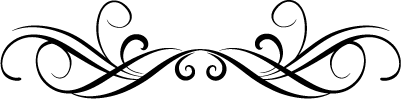 ผู้ให้ข้อมูล  	: 	นายแพทย์สาธารณสุขจังหวัดอ่างทอง ท้องถิ่นจังหวัดอ่างทอง ปศุสัตว์จังหวัดอ่างทอง คำชี้แจง  	:	ขอให้จัดทำสรุปผลการดำเนินงานตามประเด็นการตรวจติดตามเสนอคณะผู้ตรวจราชการในวันที่มา
ตรวจราชการ  ประเด็นการตรวจติดตาม๑.	ความคืบหน้าในการเฝ้าระวัง ป้องกัน และควบคุมโรคพิษสุนัขบ้าในสัตว์  โดยขอให้สรุปผลการดำเนินการครอบคลุมประเด็น ดังนี้	๑.๑	มีมาตรการหรือวิธีการจับสัตว์จรจัดอย่างปลอดภัยและไม่ทารุณกรรมสัตว์ รวมทั้งมีการสนับสนุนงบประมาณ บุคลากร และเวชภัณฑ์ต่าง ๆ  เพื่อใช้ในการผ่าตัดทำหมันสุนัขและแมวได้อย่างเพียงพอกับจำนวนของสัตว์จรจัดหรือไม่ อย่างไร	๑.๒	มีการวางแผนที่จะดำเนินงานในเรื่องศูนย์พักพิงสัตว์จรจัดอย่างไร หรือมีความคืบหน้าในการดำเนินงานถึงขั้นตอนไหน และมีข้อเสนอแนะ หรือมีปัญหาและอุปสรรค ในการดำเนินงานดังกล่าวหรือไม่ อย่างไร๒.	ความคืบหน้าในการเฝ้าระวัง ป้องกัน และควบคุมโรคพิษสุนัขบ้าในคน  โดยขอให้สรุปผลการดำเนินการครอบคลุมประเด็น ดังนี้	-	มีมาตรการในการป้องกันและจัดหาวัคซีนป้องกันโรคพิษสุนัขบ้าในพื้นที่ปกติ  พื้นที่เสี่ยงสูง  และพื้นที่
		ตามแนวชายแดนหรือไม่  อย่างไร3	ความคืบหน้าในการขับเคลื่อนการดำเนินงานโรคพิษสุนัขบ้าในท้องถิ่น  โดยขอให้สรุปผลการดำเนินการครอบคลุมประเด็น ดังนี้	3.๑	การสำรวจจำนวน และขึ้นทะเบียนประชากรสุนัขและแมว ที่ดำเนินการโดยองค์กรปกครองส่วนท้องถิ่น	3.๒	การสนับสนุนวัคซีนป้องกันโรคพิษสุนัขบ้าขององค์กรปกครองส่วนท้องถิ่น	3.๓	ความคืบหน้าในการจัดทำข้อบัญญัติท้องถิ่นเพื่อควบคุมการเลี้ยงและปล่อยสัตว์ขององค์กรปกครอง
	ส่วนท้องถิ่น4.	ความคืบหน้าในการประชาสัมพันธ์ให้ความรู้เรื่องโรคพิษสุนัขบ้าแก่ประชาชน  โดยขอให้สรุปผลการดำเนินการครอบคลุมประเด็น ดังนี้	-	การบูรณาการหน่วยงานที่เกี่ยวข้องในการจัดทำข้อมูลเพื่อใช้ในการให้ความรู้เรื่องโรคพิษสุนัขบ้า
		แก่ประชาชน  และการบูรณาการช่องทางและเครื่องมือในการประชาสัมพันธ์5.	ความคืบหน้าเกี่ยวกับการรายงานข้อมูลในระบบฐานข้อมูลโรคพิษสุนัขบ้า (Thai Rabies Net: TRN)6.		ความคืบหน้าเกี่ยวกับการป้องกันควบคุม และดูแลรักษาโรคพิษสุนัขบ้าในแรงงานต่างด้าว7.	ผลการดำเนินการตามข้อเสนอแนะคณะผู้ตรวจราชการจากการตรวจติดตามฯ รอบที่ ๑8.	ปัญหา – อุปสรรค และข้อเสนอแนะเพิ่มเติม ในการแก้ไขปัญหาโรคพิษสุนัขบ้า